Supplemental Figure S7. Forest plots of self-efficacy outcome subgroup analysis for comparison telephone-based interventions (with educational material) versus usual careSubgroup analysis: Multicomponent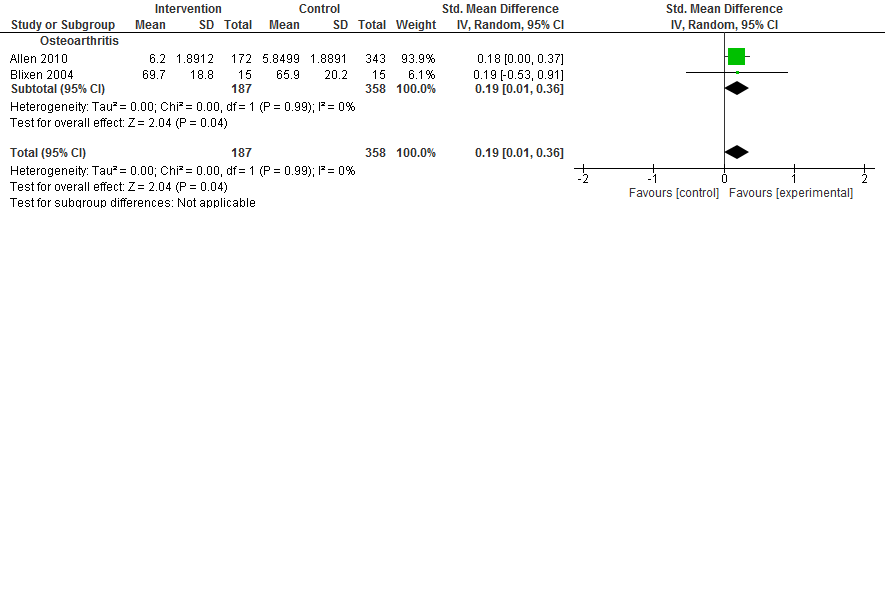 